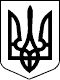                              У К А З 
                        ПРЕЗИДЕНТА УКРАЇНИ 
                     Про Національну доктрину 
                         розвитку освіти 
      З метою  визначення  стратегії  та основних напрямів дальшого 
розвитку освіти в Україні  п о с т а н о в л я ю: 
     1. Затвердити   Національну    доктрину    розвитку    освіти 
(додається). 
     2. Кабінету  Міністрів  України  розробити  та  затвердити  у 
тримісячний  строк  заходи  з  реалізації  Національної   доктрини 
розвитку освіти на 2002-2004 роки. 
     3. Центральним    і   місцевим   органам   виконавчої   влади 
забезпечити реалізацію Національної доктрини  розвитку  освіти  та 
передбачати кошти на фінансування відповідних заходів. 
  Президент України                                         Л.КУЧМА 
 м. Київ, 17 квітня 2002 року 
          N 347/2002 
 
                                                ЗАТВЕРДЖЕНО 
                                         Указом Президента України 
                                          від 17 квітня 2002 року 
                                                 N 347/2002 
                       НАЦІОНАЛЬНА ДОКТРИНА 
                         РОЗВИТКУ ОСВІТИ 
                       1. Загальні положення 
     Освіта - основа розвитку особистості,  суспільства,  нації та 
держави,  запорука  майбутнього  України.  Вона   є   визначальним 
чинником політичної, соціально-економічної, культурної та наукової 
життєдіяльності   суспільства.   Освіта   відтворює   і    нарощує 
інтелектуальний, духовний та економічний потенціал суспільства. 
     Освіта є  стратегічним  ресурсом  поліпшення добробуту людей, 
забезпечення  національних  інтересів,  зміцнення   авторитету   і 
конкурентоспроможності держави на міжнародній арені. 
     За   роки    незалежності   на   основі  Конституції  України 
( 254к/96-ВР )  визначено  пріоритети  розвитку  освіти,  створено 
відповідну   правову  базу,  здійснюється  практичне  реформування 
галузі  згідно  з  Державною   національною   програмою   "Освіта" 
("Україна XXI століття") ( 896-93-п ). 
     Водночас стан   справ  у  галузі  освіти,  темпи  та  глибина 
перетворень не повною  мірою  задовольняють  потреби  особистості, 
суспільства і держави.  Глобалізація, зміна технологій, перехід до 
постіндустріального,   інформаційного   суспільства,   утвердження 
пріоритетів  сталого розвитку,  інші властиві сучасній цивілізації 
риси зумовлюють розвиток людини як головну мету, ключовий показник 
і  основний  важіль  сучасного  прогресу,  потребу  в  радикальній 
модернізації  галузі,  ставлять   перед   державою,   суспільством 
завдання  забезпечити  пріоритетність  розвитку  освіти  і  науки, 
першочерговість розв'язання їх нагальних проблем. 
     Актуальним завданням  є  забезпечення  доступності   здобуття 
якісної   освіти  протягом  життя  для  всіх  громадян  та  дальше 
утвердження   її   національного   характеру.    Мають    постійно 
оновлюватися   зміст  освіти  та  організація  навчально-виховного 
процесу відповідно  до  демократичних  цінностей,  ринкових  засад 
економіки,   сучасних   науково-технічних   досягнень.   Критичним 
залишається стан фінансування освіти і науки, недостатнім є рівень 
оплати праці працівників освіти і науки. 
     Потребують державної  підтримки  дошкільна,  загальна середня 
освіта  у  сільській   місцевості,   професійно-технічна   освіта, 
навчання здібних та обдарованих учнів і студентів, а також дітей з 
особливостями психічного і фізичного розвитку. 
     Необхідно істотно   зміцнити   навчально-матеріальну    базу, 
здійснити    комп'ютеризацію   навчальних   закладів,   впровадити 
інформаційні  технології,  забезпечити  ефективну  підготовку   та 
підвищення   кваліфікації   педагогічних   і  науково-педагогічних 
працівників, запровадити нові економічні та управлінські механізми 
розвитку   освіти.   Усі  ці  проблеми  потребують  першочергового 
розв'язання. 
     В Україні повинні забезпечуватися прискорений, випереджальний 
інноваційний  розвиток  освіти,  а  також  створюватися  умови для 
розвитку,  самоствердження та самореалізації особистості  протягом 
життя. 
     Національна доктрина  розвитку  освіти  (далі  -  Національна 
доктрина) визначає систему  концептуальних  ідей  та  поглядів  на 
стратегію  і  основні  напрями розвитку освіти у першій чверті XXI 
століття. 
                  II. Мета і пріоритетні напрями 
                         розвитку освіти 
     1. Мета державної політики щодо  розвитку  освіти  полягає  у 
створенні  умов  для розвитку особистості і творчої самореалізації 
кожного громадянина України,  вихованні покоління  людей,  здатних 
ефективно  працювати  і  навчатися  протягом  життя,  оберігати  й 
примножувати  цінності  національної  культури  та  громадянського 
суспільства,   розвивати   і   зміцнювати   суверенну,  незалежну, 
демократичну,  соціальну та правову державу як невід'ємну складову 
європейської та світової спільноти. 
     2. Пріоритетними  напрямами  державної політики щодо розвитку 
освіти є: 
     особистісна орієнтація освіти; 
     формування національних   і    загальнолюдських    цінностей; 
     створення для громадян рівних можливостей у здобутті освіти; 
     постійне підвищення  якості  освіти,  оновлення  її змісту та 
форм організації навчально-виховного процесу; 
     розвиток системи безперервної  освіти  та  навчання  протягом 
життя; 
     пропаганда здорового способу життя; 
     розширення україномовного  освітнього простору; 
     забезпечення освітніх потреб національних меншин; 
     забезпечення економічних    і    соціальних    гарантій   для 
професійної  самореалізації   педагогічних,   науково-педагогічних 
працівників, підвищення їх соціального статусу; 
     розвиток дошкільної, позашкільної, загальної середньої освіти 
у сільській місцевості та професійно-технічної освіти; 
     органічне поєднання освіти і науки,  розвиток педагогічної та 
психологічної науки, дистанційної освіти; 
     запровадження освітніх інновацій, інформаційних технологій; 
     створення індустрії  сучасних  засобів  навчання і виховання, 
повне забезпечення ними навчальних закладів; 
     створення ринку освітніх послуг та  його  науково-методичного 
забезпечення; 
     інтеграція вітчизняної  освіти  до європейського та світового 
освітніх просторів. 
     3. Держава повинна забезпечувати: 
     виховання особистості,  яка  усвідомлює  свою  належність  до 
Українського    народу,    сучасної    європейської   цивілізації, 
орієнтується в реаліях і  перспективах  соціокультурної  динаміки, 
підготовлена до життя і праці у світі, що змінюється; 
     збереження та   збагачення  українських  культурно-історичних 
традицій, виховання шанобливого ставлення до національних святинь, 
української  мови,  а  також  до історії та культури всіх корінних 
народів  і  національних  меншин,  які   проживають   в   Україні, 
формування культури міжетнічних і міжособистісних відносин; 
     виховання людини демократичного світогляду,  яка дотримується 
громадянських прав і свобод,  з  повагою  ставиться  до  традицій, 
культури, віросповідання та мови спілкування народів світу; 
     формування у  дітей та молоді сучасного світогляду,  розвиток 
творчих здібностей  і  навичок  самостійного  наукового  пізнання, 
самоосвіти і самореалізації особистості; 
     підготовку кваліфікованих  кадрів,  здатних до творчої праці, 
професійного розвитку,  освоєння  та  впровадження  наукоємних  та 
інформаційних технологій, конкурентоспроможних на ринку праці; 
     створення умов для розвитку обдарованих дітей та молоді; 
     підтримку дітей   та  молоді  з  особливостями  психічного  і 
фізичного розвитку; 
     стимулювання у молоді прагнення до здорового способу життя; 
     розвиток дитячого та юнацького спорту, туризму; 
     етичне, естетичне виховання; 
     екологічну, правову, економічну освіту; 
     наступність і безперервність освіти; 
     інноваційний характер навчально-виховної діяльності; 
     різноманітність типів   навчальних   закладів,  варіативність 
навчальних програм, індивідуалізацію навчання та виховання; 
     моніторинг освітнього  процесу,  зростання  якості   освітніх 
послуг; 
     створення умов    для   ефективної   професійної   діяльності 
педагогічних,  науково-педагогічних працівників відповідно  до  їх 
ролі у суспільстві. 
               III. Національний характер освіти і 
                      національне виховання 
     4. Освіта  має  гуманістичний  характер  і   грунтується   на 
культурно-історичних цінностях Українського народу, його традиціях 
і духовності. 
     Освіта утверджує  національну   ідею,   сприяє   національній 
самоідентифікації,    розвитку   культури   Українського   народу, 
оволодінню   цінностями   світової   культури,   загальнолюдськими 
надбаннями. 
     5. Національне  виховання  є  одним  із головних пріоритетів, 
органічною  складовою  освіти.  Його  основна  мета  -   виховання 
свідомого   громадянина,  патріота,  набуття  молоддю  соціального 
досвіду,   високої   культури   міжнаціональних    взаємовідносин, 
формування  у  молоді  потреби  та  уміння  жити  в громадянському 
суспільстві,  духовності  та  фізичної  досконалості,   моральної, 
художньо-естетичної, трудової, екологічної культури. 
     6. Національне  виховання спрямовується на залучення громадян 
до  глибинних  пластів   національної   культури   і   духовності, 
формування  у  дітей  та молоді національних світоглядних позицій, 
ідей,  поглядів і переконань на основі  цінностей  вітчизняної  та 
світової культури. 
     Головними складовими  національного  виховання є громадянське 
та патріотичне виховання. 
     7. Національне виховання має  здійснюватися  на  всіх  етапах 
навчання дітей   та   молоді,  забезпечувати  всебічний  розвиток, 
гармонійність і цілісність особистості,  розвиток її здібностей та 
обдарувань,  збагачення  на цій основі інтелектуального потенціалу 
народу,  його  духовності  й  культури,   виховання   громадянина, 
здатного   до   самостійного   мислення,   суспільного   вибору  і 
діяльності, спрямованої на процвітання України. 
                   IV. Стратегія мовної освіти 
     8. У державі створюється система безперервної мовної  освіти, 
що забезпечує обов'язкове оволодіння громадянами України державною 
мовою,  можливість опановувати  рідну  (національну)  і  практично 
володіти  хоча  б  однією іноземною мовою.  Освіта сприяє розвитку 
високої мовної культури громадян,  вихованню поваги  до  державної 
мови та мов національних меншин України, толерантності у ставленні 
до носіїв різних мов і культур. 
     Реалізація мовної стратегії здійснюється шляхом  комплексного 
і  послідовного впровадження просвітницьких,  нормативно-правових, 
науково-методичних, роз'яснювальних заходів. 
     Забезпечується право  національних  меншин   на   задоволення 
освітніх потреб рідною мовою, збереження та розвиток етнокультури, 
її підтримку та захист державою.  У навчальних  закладах,  в  яких 
навчання  ведеться  мовами національних меншин,  створюються умови 
для належного опанування державної мови. 
                V. Освіта - рушійна сила розвитку 
                    громадянського суспільства 
     9. В умовах становлення в Україні громадянського суспільства, 
правової держави,  демократичної  політичної  системи  освіта  має 
стати  найважливішим  чинником  гуманізації  суспільно-економічних 
відносин, формування нових життєвих орієнтирів особистості. 
     Передумовою утвердження      розвинутого       громадянського 
суспільства   є   підготовка   освічених,   моральних,  мобільних, 
конструктивних  і  практичних   людей,   здатних   до   співпраці, 
міжкультурної     взаємодії,    які    мають    глибоке    почуття 
відповідальності   за   долю   країни,   її   соціально-економічне 
процвітання. 
     Освіта має активно сприяти формуванню нової ціннісної системи 
суспільства  -  відкритої,  варіативної,  духовно   та   культурно 
наповненої,    толерантної,    здатної   забезпечити   становлення 
громадянина  і  патріота,  консолідувати  суспільство  на  засадах 
пріоритету прав особистості, зменшення соціальної нерівності. 
     Держава сприяє  становленню демократичної системи навчання та 
виховання. 
     10. Державна  політика  в  галузі  освіти  спрямовується   на 
посилення   ролі  органів  місцевого  самоврядування,  активізацію 
участі   батьків,   піклувальних   рад,   меценатів,   громадських 
організацій,     фондів,     засобів    масової    інформації    у 
навчально-виховній, науково-методичній,   економічній   діяльності 
навчальних закладів,  прогнозуванні  їх  розвитку,  оцінці  якості 
освітніх послуг. 
             VI. Освіта і фізичне виховання - основа 
                для забезпечення здоров'я громадян 
     11. Пріоритетним  завданням системи освіти є виховання людини 
в дусі відповідального ставлення до власного здоров'я  і  здоров'я 
оточуючих як до найвищої індивідуальної і суспільної цінності.  Це 
здійснюється шляхом розвитку  валеологічної  освіти,  повноцінного 
медичного  обслуговування,  оптимізації режиму навчально-виховного 
процесу, створення екологічно сприятливого життєвого простору. 
     Держава разом із  громадськістю  сприяє  збереженню  здоров'я 
учасників  навчально-виховного  процесу,  залученню  їх  до занять 
фізичною  культурою  і   спортом,   недопущенню   будь-яких   форм 
насильства   в   навчальних   закладах,   а  також  проведенню  та 
впровадженню  в   практику   результатів   міжгалузевих   наукових 
досліджень  з  проблем  зміцнення  здоров'я,  організації медичної 
допомоги   дітям,   учням   і   студентам,   якісному    медичному 
обслуговуванню  працівників  освіти,  пропаганді здорового способу 
життя та вихованню культури поведінки населення. 
     12. В усіх ланках системи освіти шляхом використання  засобів 
фізичного виховання та фізкультурно-оздоровчої роботи закладаються 
основи  для  забезпечення  і   розвитку   фізичного,   психічного, 
соціального та духовного здоров'я кожного члена суспільства. 
     Для досягнення цієї мети необхідно забезпечити: 
     комплексний підхід  до гармонійного формування всіх складових 
здоров'я; 
     удосконалення фізичної   та   психологічної   підготовки   до 
активного   життя   і  професійної  діяльності  на  принципах,  що 
забезпечують оздоровчу спрямованість та індивідуальність підходів; 
     використання різноманітних  форм  рухової активності та інших 
засобів фізичного удосконалення. 
     Виконання зазначених завдань дасть  змогу  досягти  істотного 
зниження   захворюваності   дітей,   підлітків,  молоді  та  інших 
категорій  населення,  підвищити  рівень  профілактичної   роботи, 
стимулювати у  людей  різного  віку прагнення до здорового способу 
життя,  зменшити вплив  шкідливих  звичок  на  здоров'я  дітей  та 
молоді. 
     13. Фізичне   виховання   як   невід'ємна   складова   освіти 
забезпечує  можливість  набуття  кожною людиною необхідних науково 
обгрунтованих знань про здоров'я  і  засоби  його  зміцнення,  про 
шляхи і методи протидії хворобам,  про методики досягнення високої 
працездатності та тривалої творчої активності.  В  системі  освіти 
держава  забезпечує розвиток масового спорту як важливої складової 
виховання молоді. 
          VII. Рівний доступ до здобуття якісної освіти 
     14. Для всіх громадян України незалежно  від  національності, 
статі,  соціального походження та майнового стану, віросповідання, 
місця проживання та стану здоров'я забезпечується рівний доступ до 
якісної    освіти.   Реалізація   зазначеного   права   передбачає 
прозорість,  наступність  системи  освіти  всіх   рівнів,   гнучке 
врахування демографічних, соціальних, економічних змін. 
     Мережа навчальних   закладів   повинна  задовольняти  освітні 
потреби кожної людини відповідно до її  інтересів,  здібностей  та 
потреб суспільства. 
     15. Модернізація системи освіти спрямована на забезпечення її 
якості  відповідно  до  новітніх  досягнень  науки,   культури   і 
соціальної практики. 
     Якість освіти   є   національним  пріоритетом  і  передумовою 
національної безпеки держави,  додержання міжнародних норм і вимог 
законодавства України щодо реалізації права громадян на освіту. 
     На забезпечення   якості  освіти  спрямовуються  матеріальні, 
фінансові,  кадрові та  наукові  ресурси  суспільства  і  держави. 
Висока  якість  освіти  передбачає  взаємозв'язок  освіти і науки, 
педагогічної теорії та практики. 
     Якість освіти визначається  на  основі  державних  стандартів 
освіти та оцінки громадськістю освітніх послуг. 
     Держава постійно    здійснює    моніторинг   якості   освіти, 
забезпечує його прозорість, сприяє розвитку громадського контролю. 
     16. Рівний доступ до здобуття освіти забезпечується шляхом: 
     а) у дошкільній освіті: 
     створення умов для здобуття безоплатної дошкільної  освіти  у 
державних та комунальних навчальних закладах; 
     збереження та   зміцнення  фізичного  і  психічного  здоров'я 
дитини,  розвитку її творчих  здібностей,  реалізації  потенційних 
можливостей особистості; 
     розвитку матеріально-технічної   бази  дошкільних  навчальних 
закладів; 
     створення широкої  мережі  дошкільних   навчальних   закладів 
різних типів, профілів та форм власності; 
     надання державою  дотацій  на  утримання  дітей  у дошкільних 
навчальних закладах; 
    запровадження соціально-педагогічного патронату сім'ї; 
     б) у загальній середній освіті: 
     обов'язкового здобуття повної загальної  середньої  освіти  в 
обсягах,   визначених  Державним  стандартом  загальної  середньої 
освіти; 
     збереження та розвитку єдиного освітнього простору; 
     оптимізації структури  освітньої  мережі   для   забезпечення 
навчання   в   одну   зміну,   створення   умов  для  профільного, 
екстернатного і дистанційного навчання; 
     здійснення профільного професійного  навчання  учнів  старших 
класів загальноосвітніх навчальних закладів,  у тому числі на базі 
професійно-технічних навчальних закладів; 
     посилення відповідальності сім'ї, місцевих органів виконавчої 
влади та органів місцевого самоврядування за порушення прав дитини 
щодо обов'язковості навчання; 
     надання адресної допомоги соціально незахищеним дітям; 
     створення умов для  здобуття  якісної  освіти  незалежно  від 
місця проживання; 
     в) в  освіті  дітей  з  особливостями  психічного і фізичного 
розвитку: 
     створення для  всіх  дітей  зазначеної  категорії  умов   для 
здобуття  безоплатної  освіти в державних і комунальних навчальних 
закладах; 
     своєчасного виявлення  та  проведення  діагностики  дітей   з 
особливостями  психічного  і  фізичного  розвитку,  врахування цих 
даних  під  час  формування   мережі   закладів   корекційної   та 
реабілітаційної допомоги; 
     забезпечення варіативності   здобуття   якісної  базової  або 
повної загальної середньої  освіти  відповідно  до  здібностей  та 
індивідуальних можливостей дітей, зорієнтованої на їх інтеграцію у 
соціально-економічне середовище; 
     створення системи допомоги батькам у  навчанні  та  вихованні 
дітей з особливостями психічного і фізичного розвитку; 
     розгортання регіональної    мережі   спеціальних   навчальних 
закладів  усіх  рівнів  освіти  для   громадян   з   особливостями 
психічного  і  фізичного  розвитку,  забезпечення  їх інтеграції у 
загальний освітній простір; 
     г) у позашкільній освіті: 
     забезпечення доступності освіти у  державних  та  комунальних 
позашкільних навчальних закладах; 
     розвитку цілісної    міжгалузевої    багаторівневої   системи 
позашкільних закладів різних типів  і  профілів  для  забезпечення 
розвитку здібностей і таланту обдарованих дітей та молоді, а також 
задоволення  потреб  населення  у  додаткових  культурно-освітніх, 
дослідницьких, спортивно-оздоровчих та інших послугах; 
     оновлення змісту й методичного забезпечення, індивідуалізації 
та диференціації навчання обдарованої молоді; 
     створення системи  підготовки  та   підвищення   кваліфікації 
педагогічних   та   керівних  кадрів  для  позашкільної  освіти  і 
виховання; 
     д) у професійно-технічній освіті: 
     надання можливості    безоплатної    первинної    професійної 
підготовки   у   державних   та  комунальних  професійно-технічних 
навчальних закладах; 
     розвитку мережі  професійно-технічних   навчальних   закладів 
різних   типів,   професійних   спрямувань  та  форм  власності  з 
урахуванням демографічних  прогнозів,  регіональної  специфіки  та 
потреб ринку праці; 
     поєднання професійно-технічної  та повної загальної середньої 
освіти,     забезпечення      варіативності      та      гнучкості 
освітньо-професійних  програм з урахуванням змін на ринку праці та 
попиту на нові професії; 
     створення умов для надання професійно-технічними  навчальними 
закладами освітніх та інших послуг населенню, зокрема здобуття або 
підвищення  робітничої  кваліфікації,   а   також   перепідготовки 
незайнятого населення; 
     розвитку співпраці      з     підприємствами,     установами, 
організаціями - замовниками підготовки кадрів,  державною  службою 
зайнятості; 
     участі роботодавців у забезпеченні функціонування та розвитку 
професійно-технічної освіти; 
     оновлення матеріально-технічної    бази    та    впровадження 
інформаційних технологій; 
     е) у вищій освіті: 
     запровадження ефективної  системи  інформування громадськості 
про можливості здобуття вищої освіти; 
     створення умов  для  здобуття  безоплатної  вищої  освіти  на 
конкурсних засадах у державних і комунальних навчальних закладах; 
     удосконалення правових   засад  здобуття  освіти  за  рахунок 
бюджетів усіх рівнів та коштів юридичних і фізичних осіб; 
     розширення можливостей   здобуття   вищої    освіти    шляхом 
індивідуального кредитування; 
     створення умов  для  здобуття  вищої  освіти дітьми-сиротами, 
дітьми,     позбавленими     батьківського     піклування,      та 
дітьми-інвалідами; 
     забезпечення високої   якості  вищої  освіти  та  професійної 
мобільності випускників вищих навчальних закладів на  ринку  праці 
шляхом   інтеграції   вищих   навчальних  закладів  різних  рівнів 
акредитації,  наукових  установ  та   підприємств,   запровадження 
гнучких освітніх програм та інформаційних технологій навчання; 
     додержання засад  демократичності,  прозорості та гласності у 
формуванні контингенту студентів, у тому числі шляхом об'єктивного 
тестування; створення умов для забезпечення навчання відповідно до 
потреб особистості та ринку праці. 
              VIII. Безперервність освіти, навчання 
                          протягом життя 
     17. Державна    політика    стосовно    безперервної   освіти 
проводиться  з  урахуванням  світових  тенденцій  розвитку  освіти 
протягом    життя,    соціально-економічних,    технологічних   та 
соціокультурних змін. 
     Безперервність освіти реалізується шляхом: 
     забезпечення наступності      змісту      та      координації 
навчально-виховної діяльності  на  різних  ступенях   освіти,   що 
функціонують  як  продовження попередніх і передбачають підготовку 
громадян для можливого переходу на наступні ступені; 
     формування потреби та здатності особистості до самоосвіти; 
     оптимізації системи  перепідготовки  працівників і підвищення 
їх кваліфікації,  модернізації системи  післядипломної  освіти  на 
основі відповідних державних стандартів; 
     створення інтегрованих навчальних планів і програм; 
     формування та    розвитку    навчальних    науково-виробничих 
комплексів ступеневої підготовки фахівців; 
    запровадження та розвитку дистанційної освіти; 
     організації навчання відповідно до потреб особистості і ринку 
праці  на  базі професійно-технічних та вищих навчальних закладів, 
закладів післядипломної освіти,  а також використання  інших  форм 
навчання; 
     забезпечення зв'язку       між      загальною      середньою, 
професійно-технічною, вищою та післядипломною освітою. 
     18. Держава прогнозує обсяги та визначає напрями  професійної 
підготовки  у  навчальних  закладах різних типів і форм власності, 
створює умови для професійного навчання  незайнятого  населення  з 
урахуванням змін на ринку праці. 
               IX. Інформаційні технології в освіті 
     19. Пріоритетом   розвитку  освіти  є  впровадження  сучасних 
інформаційно-комунікаційних  технологій,  що  забезпечують  дальше 
удосконалення    навчально-виховного   процесу,   доступність   та 
ефективність   освіти,   підготовку    молодого    покоління    до 
життєдіяльності в інформаційному суспільстві. 
     Це досягається шляхом: 
     забезпечення поступової    інформатизації   системи   освіти, 
спрямованої на задоволення освітніх інформаційних і комунікаційних 
потреб учасників навчально-виховного процесу; 
     запровадження дистанційного   навчання   із  застосуванням  у 
навчальному       процесі       та       бібліотечній       справі 
інформаційно-комунікаційних технологій   поряд   з    традиційними 
засобами; 
     розроблення індивідуальних   модульних   навчальних   програм 
різних  рівнів  складності залежно від конкретних потреб,  а також 
випуску електронних підручників; 
     створення індустрії    сучасних    засобів    навчання,    що 
відповідають  світовому  науково-технічному  рівню  і  є  важливою 
передумовою  реалізації  ефективних  стратегій  досягнення   цілей 
освіти. 
     20. Держава    підтримує    процес   інформатизації   освіти, 
застосування  інформаційно-комунікаційних  технологій  у   системі 
освіти;  сприяє  забезпеченню  навчальних  закладів  комп'ютерами, 
сучасними     засобами     навчання,     створенню      глобальних 
інформаційно-освітніх мереж;  забезпечує  розвиток   усеохоплюючої 
системи моніторингу якості освіти всіх рівнів. 
                      X. Управління освітою 
     21. Сучасна система управління сферою освіти розвивається  як 
державно-громадська. Вона має враховувати регіональні особливості, 
тенденції   до   зростання    автономії    навчальних    закладів, 
конкурентоспроможності освітніх послуг. 
     Першочерговими завданнями є  налагодження  високопрофесійного 
наукового,  аналітичного,  інформаційного  супроводу управлінських 
рішень, подолання розрізненості адміністративних даних. 
     22. Нова модель системи управління  сферою  освіти  має  бути 
відкритою  і  демократичною.  У  ній  передбачається  забезпечення 
державного управління з урахуванням громадської  думки,  внаслідок 
чого   змінюються   навантаження,   функції,   структура  і  стиль 
центрального та регіонального управління освітою. 
     23. Модернізація управління освітою передбачає: 
     оптимізацію державних управлінських структур, децентралізацію 
управління; 
     перерозподіл функцій   та   повноважень  між  центральними  і 
місцевими   органами   виконавчої   влади,   органами    місцевого 
самоврядування та навчальними закладами; 
     перехід до програмно-цільового управління; 
     поєднання державного і громадського контролю; 
     запровадження нової   етики   управлінської   діяльності,  що 
базується на принципах взаємоповаги, позитивної мотивації; 
     прозорість розроблення, експертизи, апробації та затвердження 
нормативно-правових документів; 
     створення систем   моніторингу   ефективності   управлінських 
рішень, їх впливу на якість освітніх послуг на всіх рівнях; 
     організацію експериментальної   перевірки    та    експертизи 
освітніх інновацій; 
     впровадження новітніх       інформативно-управлінських      і 
комп'ютерних технологій; 
     демократизацію процедури  призначення  керівників  навчальних 
закладів, їх атестації; 
     удосконалення механізму     ліцензування,     атестації    та 
акредитації навчальних закладів; 
     підвищення компетентності управлінців усіх рівнів; 
     більш широке   залучення    до    управлінської    діяльності 
талановитої  молоді,  жінок,  а  також  виховання  лідерів у сфері 
освіти. 
                      XI. Економіка освіти 
     24. Сучасна   економіка   освіти   повинна   створити   сталі 
передумови  для  розвитку  всіх напрямів галузі з метою формування 
високого освітнього рівня Українського народу. 
     Досягнення цієї мети передбачає виконання таких завдань: 
     визначення фінансування  освіти  як   пріоритетного   напряму 
видатків бюджетів усіх рівнів; 
     формування багатоканальної  системи  фінансового забезпечення 
освіти; 
     фінансування державою здобуття дошкільної,  повної  загальної 
середньої та професійно-технічної освіти в державних і комунальних 
навчальних закладах у обсязі, визначеному державними стандартами; 
     стимулювання інвестицій юридичних і фізичних осіб у  розвиток 
освіти; 
     створення сучасної  системи  нормування  та  оплати  праці  у 
галузі освіти; 
     визначення пріоритетних  напрямів   фінансування   освіти   і 
концентрація фінансових ресурсів для їх реалізації; 
     забезпечення ефективного      використання      коштів     на 
функціонування та розвиток освіти. 
     25. Обсяги фінансування освіти  і  науки  мають  задовольняти 
потреби  особистості  й  суспільства  в  якісній  освіті.  Держава 
поступово збільшуватиме видатки на  освіту  та  доводитиме  їх  до 
середніх показників європейських держав. 
     Ефективність використання фінансових ресурсів,  спрямованих в 
освіту,  забезпечуватиметься на основі встановлення та неухильного 
дотримання таких базових принципів її фінансування: 
     поступовий перехід   до  формування  видатків  державного  та 
місцевих бюджетів на освіту на основі встановлених нормативів; 
     чітке розмежування бюджетного та позабюджетного  фінансування 
діяльності навчальних закладів; 
     забезпечення підзвітності та прозорості використання коштів; 
     забезпечення формування  державного  замовлення на підготовку 
фахівців  у  професійно-технічних  та  вищих  навчальних  закладах 
різних  форм  власності  на конкурсній основі з урахуванням якості 
освітніх послуг; 
     здійснення економічної діяльності  навчальними  закладами  на 
засадах неприбутковості. 
     26. Основними  джерелами  фінансового  забезпечення освіти є: 
     кошти державного та місцевих бюджетів; 
     кошти юридичних і фізичних осіб,  громадських організацій  та 
фондів, у тому числі благодійні внески і пожертвування; 
     кошти від  надання  навчальними закладами додаткових освітніх 
та інших послуг; 
     гранти; 
     кредити на  розвиток  навчальних  закладів  усіх  рівнів   та 
здобуття освіти; 
     кошти від   здійснення   навчальними   закладами  економічної 
діяльності, регламентованої державою. 
     27. Основними   заходами,   спрямованими   на   удосконалення 
економічної моделі освіти, мають стати: 
     поліпшення технології   формування   видатків  державного  та 
місцевих бюджетів на освіту,  удосконалення системи кількісних  та 
якісних показників для нормування зазначених видатків; 
     розроблення диференційованих   стандартів   інфраструктурного 
забезпечення навчальних закладів різних типів; 
     розроблення та  запровадження   диференційованих   нормативів 
витрат на здійснення діяльності навчальними закладами; 
     запровадження змішаного  фінансування інноваційних проектів у 
галузі освіти,  зокрема  розроблення  та  запровадження  механізму 
пільгового  оподаткування  доходів фізичних осіб,  які спрямовують 
власні кошти на оплату навчання; 
     удосконалення правового підгрунтя для приватного фінансування 
діяльності навчальних закладів; 
     проведення органами   управління   освітою   (державними   та 
місцевими) моніторингу інвестування навчальних закладів; 
     запровадження спільного державного та  громадського  контролю 
за формуванням і виконанням бюджетів навчальних закладів; 
     застосування енерго- і теплозберігаючих технологій,  ощадливе 
використання та розподіл ресурсів, що спрямовуються на освіту; 
     модернізація мережі навчальних закладів. 
                       XII. Освіта і наука 
     28. Поєднання освіти і науки є  умовою  модернізації  системи 
освіти, головним чинником її дальшого розвитку, що забезпечується: 
     постійним збільшенням  обсягів  фінансування науки відповідно 
до потреб її випереджального розвитку; 
     фундаменталізацією освіти,      інтенсифікацією      наукових 
досліджень   у   вищих   навчальних   закладах,  науково-дослідних 
установах Академії педагогічних наук України; 
     розвитком освіти на основі новітніх наукових і  технологічних 
досягнень; 
     інноваційною освітньою  діяльністю у навчальних закладах усіх 
типів, рівнів акредитації та форм власності; 
     правовим захистом   освітніх   інновацій    та    результатів 
науково-педагогічної діяльності як інтелектуальної власності; 
     запровадженням наукової   експертизи   державних   стандартів 
освіти, підручників, інноваційних систем навчання та виховання; 
     залученням до наукової діяльності обдарованої  учнівської  та 
студентської молоді, педагогічних працівників; 
     поглибленням співпраці  та  кооперації  навчальних закладів і 
наукових  установ,  широким  залученням   до   навчально-виховного 
процесу  та  дослідницької  роботи  в  навчальних  закладах учених 
Національної академії наук України та галузевих академій; 
     створенням науково-інформаційного  простору,  насамперед  для 
дітей     та     молоді,    використанням    для    цього    нових 
комунікаційно-інформаційних засобів; 
     запровадженням цільових  програм,  що   сприяють   інтеграції 
освіти і науки; 
     випереджальним розвитком педагогічної та психологічної науки, 
віднесенням їх до пріоритетних напрямів розвитку науки в Україні. 
                 XIII. Підготовка педагогічних і 
                       науково-педагогічних 
                           працівників 
     29. Підготовка    педагогічних     і     науково-педагогічних 
працівників,   їх   професійне   вдосконалення   -  важлива  умова 
модернізації    освіти.    Для    підтримки     педагогічних     і 
науково-педагогічних працівників,  підвищення їх  відповідальності 
за якість професійної діяльності держава забезпечує: 
     розроблення та   вдосконалення    нормативно-правової    бази 
професійної   діяльності   педагогічних   і   науково-педагогічних 
працівників; 
     прогнозування та задоволення потреб суспільства у  зазначених 
працівниках; 
     розвиток конкурентоспроможної системи навчальних закладів,  в 
яких  проводиться   підготовка,   перепідготовка   та   підвищення 
кваліфікації педагогічних і науково-педагогічних працівників; 
     розроблення та     запровадження     державних     стандартів 
педагогічної  освіти  різних  освітньо-кваліфікаційних  рівнів   і 
державних стандартів післядипломної педагогічної освіти; 
     оволодіння педагогічними        працівниками        сучасними 
інформаційними технологіями; 
     періодичне оновлення і  взаємоузгодження  змісту  підготовки, 
перепідготовки    та    підвищення    кваліфікації    педагогічних 
працівників; 
     впровадження системи   цільового   державного    фінансування 
підготовки  педагогічних  і науково-педагогічних працівників та їх 
професійного вдосконалення; 
     поліпшення системи   стимулювання   професійного    зростання 
педагогічних   і   науково-педагогічних   працівників,  можливість 
вивчення іноземних мов. 
     30. Держава  забезпечує  умови  для  підвищення  престижу  та 
соціального    статусу    педагогічних    і   науково-педагогічних 
працівників,  створює систему професійного відбору молоді до вищих 
педагогічних навчальних закладів. 
                XIV. Соціальні гарантії учасників 
                       навчального процесу 
     31. Забезпечення умов для педагогічної,  науково-педагогічної 
та   наукової   діяльності   педагогічних  і  науково-педагогічних 
працівників,  умов  для  навчання  учнів  і  студентів,  а   також 
соціального   захисту   учасників  навчально-виховного  процесу  є 
найважливішим  напрямом  державної  політики  у   галузі   освіти. 
Громадянам, які навчаються, гарантується: 
     захист життя, збереження здоров'я, фізичне виховання; 
     регулярне безоплатне  підвезення  у  сільській  місцевості до 
місця  навчання  і  додому  дітей  дошкільного  віку,   учнів   та 
педагогічних працівників; 
     пільговий проїзд студентів у громадському транспорті; 
     надання адресної   допомоги,   академічних    і    соціальних 
стипендій; 
     здійснення заходів   щодо   профілактики   бездоглядності   і 
правопорушень серед дітей,  учнівської та студентської молоді,  їх 
соціальної реабілітації у суспільстві; 
     працевлаштування випускників,  які  навчалися  за   державним 
замовленням. 
     32. Держава  поступово  підвищує соціальні витрати на систему 
освіти, проведення активної соціальної політики. 
     Бюджетні ресурси спрямовуються на забезпечення  першочергових 
соціальних   видатків:  на  виплату  заробітної  плати  та  пенсій 
педагогічним  і  науково-педагогічним  працівникам,  стипендій,  а 
також на соціальну підтримку учнів і студентів. 
     Держава сприяє     розширенню     застосування    договірного 
регулювання умов оплати праці,  додаткових соціальних гарантій  на 
підставі   положень  генеральної,  галузевої,  регіональної  угод, 
колективних договорів. 
     33. Держава,  виходячи  з  можливостей  бюджету  і   реальної 
економічної  ситуації,  сприяє  забезпеченню  для  педагогічних  і 
науково-педагогічних працівників: 
     ефективного медичного обслуговування; 
     встановлення і   дотримання   науково   обгрунтованих    норм 
навчального  навантаження,  тривалості  робочого  часу та основної 
щорічної відпустки; 
     періодичного стажування  у   наукових   центрах,   навчальних 
закладах та на виробництві; 
     диференціації оплати     праці     відповідно     до    рівня 
професіоналізму,  кваліфікаційної   категорії   та   педагогічного 
звання, наукового ступеня та вченого звання; 
     встановлення педагогічним  працівникам  фіксованих доплат для 
придбання навчальної та науково-методичної літератури; 
     виплати одноразової допомоги  педагогічним  працівникам,  які 
призначаються на посаду вперше. 
     34. Держава   створює  умови  для  встановлення  педагогічним 
працівникам пенсійного забезпечення на рівні  80-90  відсотків  їх 
заробітної плати. 
           XV. Міжнародне співробітництво та інтеграція 
                         у галузі освіти 
     35. Стратегічним завданням  державної  освітньої  політики  є 
вихід  освіти,  набутої  в  Україні,  на  ринок  світових освітніх 
послуг,  поглиблення  міжнародного   співробітництва,   розширення 
участі навчальних закладів,  учених,  педагогів і вчителів, учнів, 
студентів у проектах міжнародних організацій та співтовариств. 
     Держава сприяє розвитку співробітництва  навчальних  закладів 
на  дво-  і багатосторонній основі з міжнародними організаціями та 
установами (ЮНЕСКО,  ЮНІСЕФ,  Європейським Союзом,  Радою Європи), 
Світовим   банком,   зарубіжними   освітянськими  фондами,  іншими 
міжнародними організаціями. 
     36. Інтеграція  вітчизняної  освіти  у  міжнародний  освітній 
простір базується на таких засадах: 
     пріоритет національних інтересів; 
     збереження та розвиток інтелектуального потенціалу нації; 
     миротворча спрямованість міжнародного співробітництва; 
     системний і взаємовигідний характер співробітництва; 
     толерантність в    оцінюванні   здобутків   освітніх   систем 
зарубіжних країн та адаптації цих здобутків до потреб національної 
системи освіти. 
     37. Основними шляхами моніторингу та використання зарубіжного 
досвіду в галузі освіти є: 
     проведення спільних наукових  досліджень,  співробітництво  з 
міжнародними фондами; 
     проведення міжнародних   наукових   конференцій,   семінарів, 
симпозіумів;  сприяння участі педагогічних та науково-педагогічних 
працівників у відповідних заходах за кордоном; 
     освітні і наукові обміни,  стажування та навчання за кордоном 
учнів, студентів, педагогічних і науково-педагогічних працівників; 
     аналіз, відбір,  видання  та  розповсюдження  кращих  зразків 
зарубіжної наукової і навчальної літератури. 
     38. Центральні та місцеві органи управління освітою, Академія 
педагогічних наук України,  а також навчальні заклади всіх  рівнів 
сприяють  міжнародній  мобільності  учасників  навчально-виховного 
процесу,  забезпечують розвиток системи  підготовки  фахівців  для 
зарубіжних країн на компенсаційних засадах,  створюють філії вищих 
навчальних  закладів  України,  їх   підготовчих   факультетів   і 
відділень   за   кордоном;   забезпечують   визнання  за  кордоном 
документів про освіту, що видаються в Україні. 
     Для досягнення цієї мети необхідно забезпечити: 
     розроблення та реалізацію  державної  програми  підготовки  і 
закріплення  кваліфікованих  кадрів  для  розширення  міжнародного 
співробітництва  у  галузі  освіти,  організацію   їх   постійного 
навчання та підвищення кваліфікації; 
     виконання цільових   інноваційних   програм,  спрямованих  на 
розширення участі України у співробітництві на міжнародному  ринку 
освітніх послуг; 
     фінансову та консультаційну підтримку. 
     39. Освіта  в  Україні  є  відкритим  соціальним  інститутом. 
Суб'єкти системи освіти співпрацюють з  міжнародними  інституціями 
та  організаціями,  які  для здійснення своєї діяльності покликані 
залучати  педагогів,  дітей  та  молодь  з  метою   набуття   ними 
соціальної  компетентності  й  досвіду у питаннях взаєморозуміння, 
толерантності,  побудови спільного європейського дому, культурного 
різноманіття  і  водночас  для  збереження  та примноження власних 
культурних надбань. 
     Беручи участь у проектах і  програмах  Ради  Європи,  ЮНЕСКО, 
Європейського  Союзу,  ЮНІСЕФ  та  інших  міжнародних організацій, 
суб'єкти національної  системи  освіти  не  тільки  отримуватимуть 
доступ   до   інформації  про  шляхи,  засоби  і  методи  розвитку 
гуманітарної сфери,  але й зможуть демонструвати і пропонувати  на 
міжнародному ринку освітні технології та власні напрацювання. 
     40. Держава   сприяє   залученню   додаткових   ресурсів  для 
створення нових потужних каналів  інформаційного  обміну  з  усіма 
країнами світу, розширенню інформаційної бази національної системи 
освіти,  забезпеченню  можливості  використання  світових   банків 
інформації. 
     41. Як  важливий  засіб  утвердження  авторитету  України  на 
міжнародній  арені,  розвитку  міжнародного   співробітництва   та 
залучення  додаткових джерел фінансування освіти держава розглядає 
можливість збільшення  обсягів  підготовки  спеціалістів  з  числа 
іноземців та осіб без громадянства. 
                   XVI. Очікувані результати 
     42. Реалізація  Національної  доктрини забезпечить перехід до 
нового  типу  гуманістично-інноваційної   освіти,   що   сприятиме 
істотному       зростанню      інтелектуального,      культурного, 
духовно-морального потенціалу   особистості   та   суспільства.  В 
результаті цього відбудуться потужні  позитивні  зміни  у  системі 
матеріального  виробництва  та  духовного  відродження,  структурі 
політичних відносин, побуті і культурі. 
     Зростуть самостійність   і  самодостатність  особистості,  її 
творча активність,  що зміцнить демократичні основи громадянського 
суспільства і прискорить його розвиток. 
     Активізуються процеси      національної     самоідентифікації 
особистості,  підвищиться  її  громадянський  авторитет,  а  також 
статус   громадянина   України   у  міжнародному  соціокультурному 
середовищі. 
     Освіта, здобута  в  Україні,  стане  конкурентоспроможною   в 
європейському   та  світовому  освітньому  просторі,  а  людина  - 
захищеною і мобільною на ринку праці. 
     Зростаючий освітній   потенціал    суспільства    забезпечить 
впровадження  новітніх виробничих та інформаційних технологій,  що 
дасть змогу протягом наступних 10-15 років скоротити відставання у 
темпах  розвитку,  а надалі істотно наблизитися до рівня і способу 
організації життєдіяльності розвинутих країн світу. 
     Випереджальний розвиток  освіти  забезпечить  рівень   життя, 
гідний людини XXI століття. 
 Глава Адміністрації 
 Президента України                                       В.ЛИТВИН 